Journey Host Club: _________________________________   Dates:  ___________________________    Notes on arrival or departure times from host club:_______________________________________________Application deadline: ____________                            Ambassador costs:  FFI $__________   FFGDM $_________  Program $_______   TOTAL $ ___________     Return the application by ____________ with your check made payable to FFGDM to:    ____________________________________________________________________________Journey Coordinator Contact Information: _________________________________________________Name ______________________________________________________________________________Address ____________________________________________________________________________City ______________________________________  State _____________  Zip ___________________Phone _________________________  Email _______________________________________________Do you smoke?   Y / N    Do you require a smoke-free home?  Y / N    A pet-free home?  Y /N   Do you have food allergies?   ____________________________________________________________Emergency contact and phone number ____________________________________________________Do you have a roommate for this journey?  _______________________________________________   Do you plan to drive?  Y/ N    If yes, how many passengers can you take? _______    If you have already arranged to have passengers, please list ___________________________________Do you prefer to ride with another ambassador?   Y/N   If known, with whom?  _____________________  What is your profession? ________________________________________     Retired?  Y /NYour interests  ________________________________________________________________________________________________________________________________________________________________________________________________________________________________________________Anything else we should know? __________________________________________________________________________________________________________________________________________________________________________________________________________________________________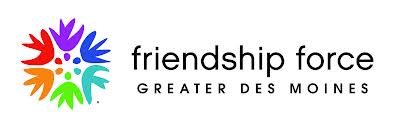 Friendship Force of Greater Des MoinesDomestic Journey Application